別図（第２条関係）　　　　　　（カラー）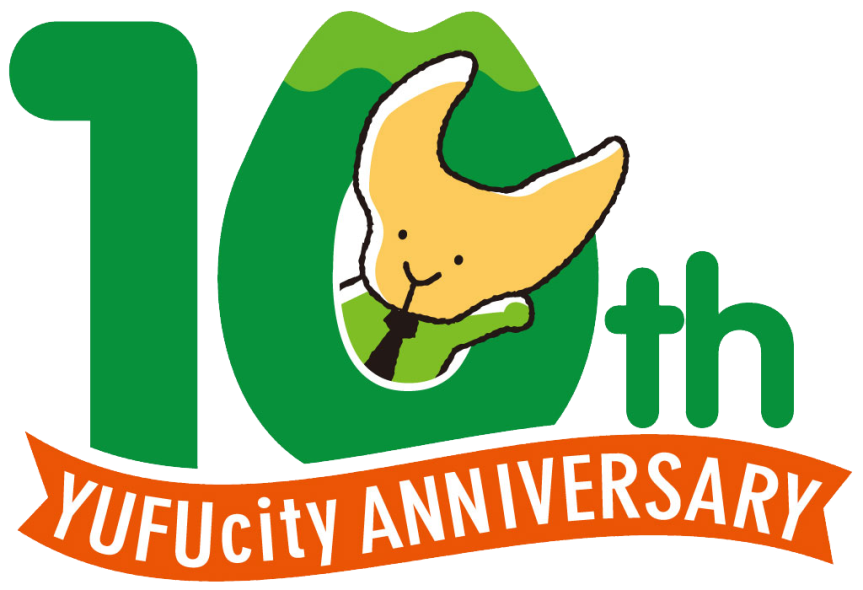 　　　　　　（モノクロ）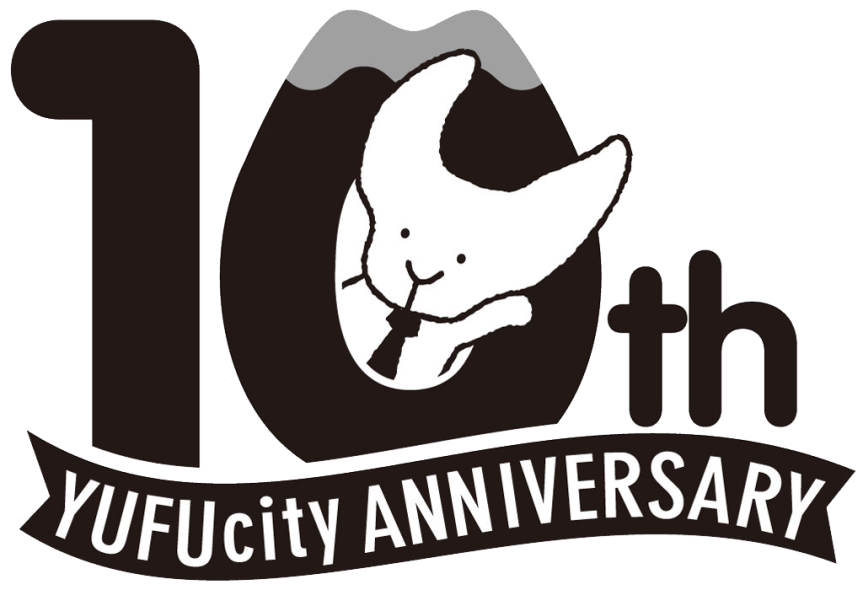 